НОВЫЕ ПЛАНЫ ФЕРМЕРОВ ЧУВАШИИ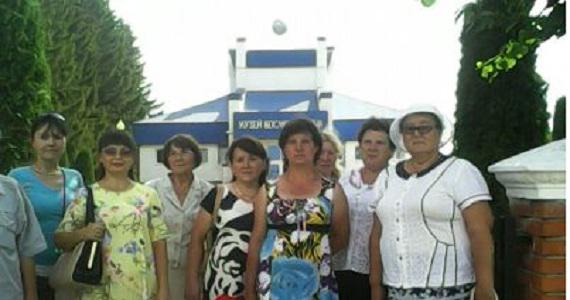  В селе Шоршелы Мариинского Посадского района Чувашии побывали члены республиканской Ассоциации КФХ и сельскохозяйственных кооперативов (ЧувашАККОР) и ООО ДСЖР Чувашии. Здесь, на базе фермерского хозяйства Оксаны Егоровой прошел семинар-совещание по разведению редких животных шиншилл.В его работе приняли участие заместитель председателя Ассоциации фермеров Чувашии А.В. Данилова, председатель ООО ДСЖР Чувашии Г.М. Егорова, заместитель главы администрации Марпосадского района В.Н.Алексеев, представители ООО ДСЖР Чувашии, члены Ассоциации – главы КФХ из Чебоксарского, Канашского, Цивильского, Марпосадского, Шемуршинского районов, ЛПХ, и приглашенные гости.Участники семинара познакомились с работой фермерского хозяйства Оксаны Егоровой, с большим интересом выслушали ее выступление.Оксана Николаевна занимается разведением шиншилл с 2011 года. Она рассказала, что шиншиллы очень милые, ласковые, умные зверьки. Разведение шиншилл началось с одной пары. Они размножаются очень долго. Одна взрослая самка в год приносит до 5 детишек, это считается очень хорошим результатом. Порода стандартная, крупная, серо-черного окраса. Шиншиллы требуют большого внимания и ухода. Они могут по- своему общаться с хозяином, если с первых дней приучить их к рукам. Шиншиллы не очень капризны в еде, в основном питаются сушеными яблоками, шиповником и комплексным кормом. Вода у них всегда должна быть свежая, ее нужно менять два раза в день. Оксана Николаевна особо подчеркнула, что шиншиллы жару не любят, температура воздуха должна быть не ниже и не выше 14 градусов. К семи месяцам зверьки взрослеют и формируют новую пару. При правильном уходе шиншиллы могут приносить хороший доход.В 2016 году Оксана Егорова участвовала в программе «Начинающий фермер», но грант не выиграла. Она думает, что пока очень мало фермеров разводят шиншилл, поэтому члены комиссии по выдаче грантов еще не готовы к такому шагу.  Еще две семьи занимаются сейчас этим бизнесом в республике.Фермер по разведению шиншилл О.Н. Егорова из Чувашии строит большие планы и надеется, что они когда-нибудь осуществятся, благодаря ее упорному труду.Также участники семинара посетили Мемориальный комплекс летчика-космонавта СССР, дважды Героя  Советского Союза Андрияна Григорьевича Николаева  и возложили живые цветы к  его могиле.Село Шоршелы– родина Андрияна Николаева.  В сельской школе, где учился будущий космонавт, 14 декабря 1972 года был открыт музей космонавтики. Тогда в его фондах было около 350 экспонатов.Ввиду большого наплыва туристов, 1 сентября 1978 года школьный музей был передан Министерству культуры ЧАССР и стал работать как филиал Чувашского республиканского музея. Музей посещали не только жители со всех концов нашей страны, но и многочисленные делегации из-за рубежа.В 1985 году в музее была проведена реэкспозиция. Отреставрирован и перенесен во двор музея дом Николаевых, построен павильон для автомобиля "ЗИС-110", на котором встречали Андрияна Николаева после первого космического полета, оформлены 4 экспозиционных зала.В апреле 1993 года музей стал филиалом Чувашского национального музея. В 2001 году Шоршелский музей космонавтики переехал в новое здание. В Шоршелах появилось здание необычной конструкции и необыкновенной красоты. В новом здании оформлены 4 экспозиционных зала, открыт астрономический класс с планетарием, где  проходят уроки для школьников старших классов.В октябре 2006 года музей космонавтики стал работать как ГУК "Мемориальный комплекс летчика - космонавта СССР А.Г. Николаева". В этот комплекс входят: стела  "Ракета", бронзовый бюст А.Г. Николаева, сад - парк им. А.Г. Николаева, Музей космонавтики, Дом-музей Николаевых, часовня, где похоронен дважды Герой Советского Союза, летчик - космонавт СССР, Почетный гражданин Чувашской Республики А.Г. Николаев.В настоящее время в фондах музея хранится около 6000 экспонатов, среди которых ряд уникальных - спускаемый аппарат космического корабля "Восток", космическая одежда, личные вещи летчика - космонавта СССР А.Г. Николаева, скафандр Героя России, летчика - космонавта Н.М. Бударина и другие.Члены ЧувашАККОР и ООО ДСЖР Чувашии подарили работникам мемориального комплекса героя космонавта А.Г.Николаева картину «Зимний лес» в знак благодарности.заместитель председателя ЧувашАККОР Альбина Данилова